Адрес (местонахождение) земельного участка: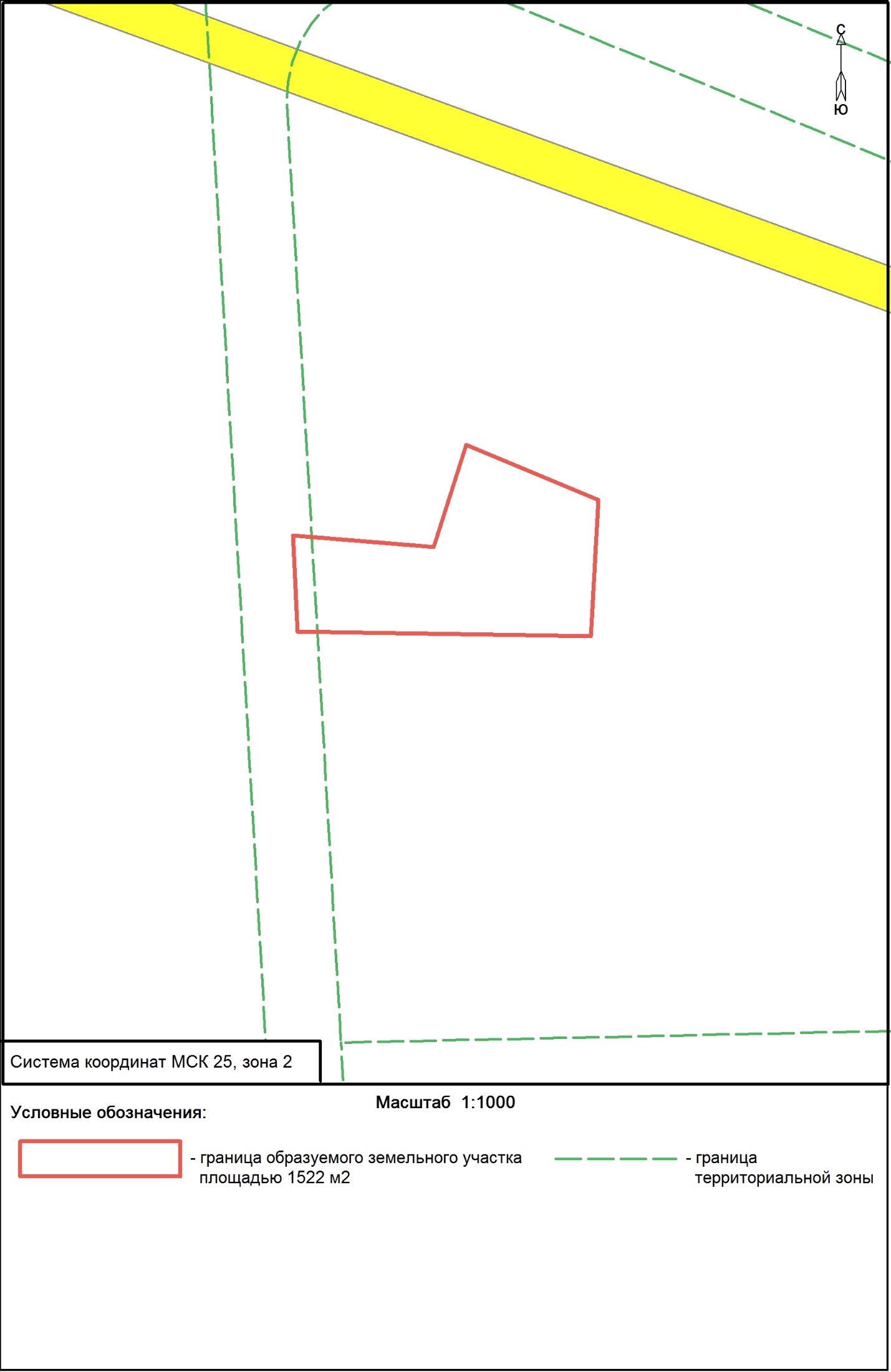 